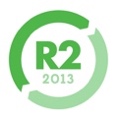 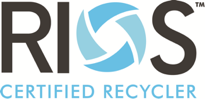 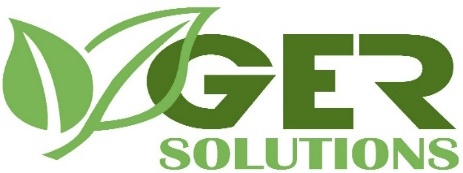 Residential Curbside Pick Up Sheet (LOGISTICS FEES APPLY)Residential Curbside Pick Up Sheet (LOGISTICS FEES APPLY)GER Solutions, LLC. offers curbside pick-up within the Greater Lehigh Valley area Items must be placed on the curb, end of driveway, or lawn. GER Employees do not enter any homes, garages or sheds to remove items.*MUST BE PRESENT FOR PAYMENT – DEBIT/CREDIT ONLY**EQUIPMENT MUST HAVE THE BATTERIES REMOVED*Name:  ____________________________________________________________________________________GER Solutions, LLC. offers curbside pick-up within the Greater Lehigh Valley area Items must be placed on the curb, end of driveway, or lawn. GER Employees do not enter any homes, garages or sheds to remove items.*MUST BE PRESENT FOR PAYMENT – DEBIT/CREDIT ONLY**EQUIPMENT MUST HAVE THE BATTERIES REMOVED*Name:  ____________________________________________________________________________________Address: ______________________________________________  City, State, Zip: ____________________________________Address: ______________________________________________  City, State, Zip: ____________________________________Phone: _______________________________________________Email: ___________________________________________Items for Recycling (how many pieces?):Items for Recycling (how many pieces?):Televisions (Quantity and Size): CRT TV____________   ____________ LCD TV____________   ____________  Televisions (Quantity and Size): CRT TV____________   ____________ LCD TV____________   ____________  PROJECTION TV____________   ____________   Hard Drives _________________________CRT Monitors ____________   ____________Large Printers/Fax Machines _____________________LCD Monitors ____________   ____________Freon Appliances __________________________________Miscellaneous (Specify) _______________________________________________________________________________________Miscellaneous (Specify) _______________________________________________________________________________________We do NOT accept Smoke/Monoxide Detectors, PCB-Ballast, full size appliances, video/Cassette tapes containing movies or musical content, CRT Tubes, Broken Tubes, Batteries, and Light Bulbs for Curbside Pick-UpWe do NOT accept Smoke/Monoxide Detectors, PCB-Ballast, full size appliances, video/Cassette tapes containing movies or musical content, CRT Tubes, Broken Tubes, Batteries, and Light Bulbs for Curbside Pick-UpPlease complete and return form via email to admin@gersolutions.net . Once pick up sheet has been received you will receive a call with pickup date and time. For any questions or concerns please contact us at. (610) 443-1776.Call for Curbside Pick-Up Prices.Please complete and return form via email to admin@gersolutions.net . Once pick up sheet has been received you will receive a call with pickup date and time. For any questions or concerns please contact us at. (610) 443-1776.Call for Curbside Pick-Up Prices.